СОБРАНИЕмуниципального образования«Холмский городской округ»РЕШЕНИЕот 15.05.2018 г.  № 57/5-612В соответствии со статьей 4 Федерального закона от 05.12.2017г.. № 392 – ФЗ       «О внесении изменений в отдельные законодательные акты Российской Федерации по вопросам совершенствования проведения независимой оценки качества условий оказания услуг организациями в сфере культуры, охраны здоровья, образования, социального обслуживания и федеральными учреждениями медико-социальной экспертизы», Федеральным законом от 06.10.2003 г. № 131 – ФЗ «Об общих принципах организации местного самоуправления в Российской Федерации», руководствуясь пунктом 1 части 1 статьи 30 Устава муниципального образования «Холмский городской округ», Собрание муниципального образования «Холмский  городской округ» РЕШИЛО:1. Внести в Устав муниципального образования «Холмский городской округ» следующее изменение:1) пункт 12 части 1 статьи 13 изложить в следующей редакции: «12) создание условий для организации проведения независимой оценки качества условий оказания услуг организациями в порядке и на условиях, которые установлены федеральными законами, а также применение результатов независимой оценки качества условий оказания услуг организациями при оценке деятельности руководителей подведомственных организаций и осуществление контроля за принятием мер по устранению недостатков, выявленных по результатам независимой оценки качества условий оказания услуг организациями, в соответствии с федеральными законами;».2. Решение вступает в силу после государственной регистрации в установленном законом порядке и последующего опубликования в газете «Холмская панорама».3. Контроль за исполнением настоящего решения возложить на главу муниципального образования – председателя Собрания муниципального образования «Холмский городской округ». (Бородин А.Н.)Глава муниципального образования – председатель Собрания муниципального образования«Холмский городской округ»							  А.Н. Бородин					О внесении изменения в Устав муниципального образования «Холмский городской округ»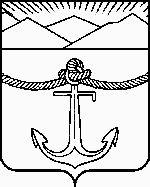 